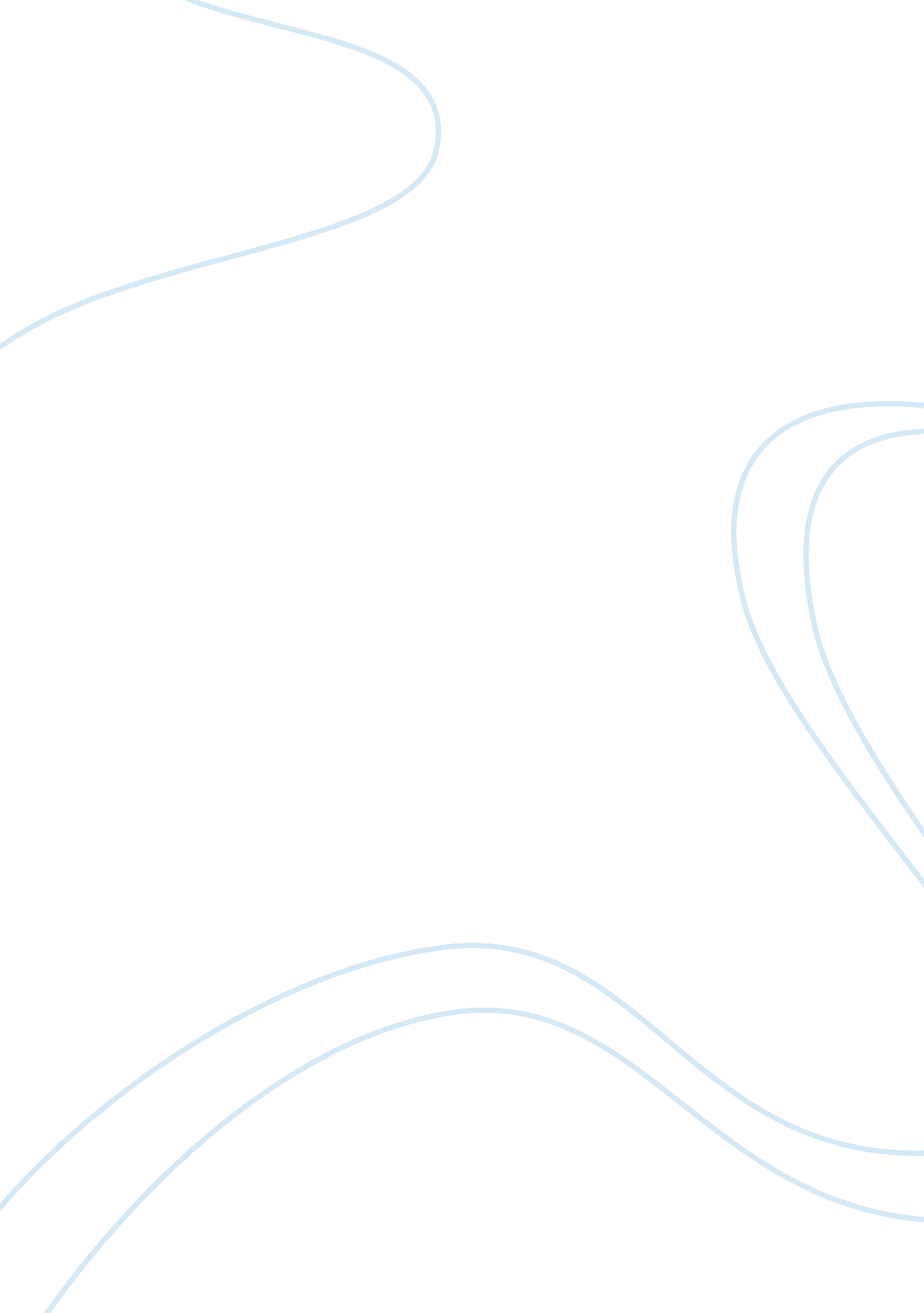 My opinion on current studying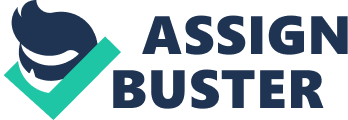 Although I understand that this is by the end of the day for the stud NT benefit so the professor may give off more assistance, it much rather left a bad taste in my mouth. The start of this class however gave me some way to ease into it, as the professor himself admitted students for the most part do not enjoy the course, but rather go through with it simple y because it is required. The overallinterviewof each student and note taking of said inform action helped me understand much more all around than what adiagnosticmay be able to give When learningabout MeYou in the class he brought up the different Chinese languages such as Mandarin which led to me think more so that there is so much more t o learn about topics such ascultureand there is more to get into. The idea of there being different languages for a country was more than that as it showed to me more so that there is a lot MO re that one may be able to learn in their quest for knowledge rather than learning just what is en deed in the moment. In order to learn more about this I had seen that not only are there many dif rent official Rodriguez 2 languages, but there is a number of indigenous languages and even some Mi rarity languages such as Khaki. Even more interesting was when the professor brought up that Me You simple y said Chinese at first to explain what languages he could speak despite the number of languages there really are. As pointed out by Mr.. Straus, if Me was in a room full of Chinese SST dents most likely he would have been much more specific. This brings out to me a larger societal impact that a majority can have on a minority and shows that as students we must strive f rather to get a truer understanding of the world around us. With that we as a society may be able to break barriers on a multitude of levels including socially and be able to interact with others on a better level. As an English student it is important that I too must not limit my own work because of the audience as it is sometimes that extra information that may give more intrigue to the read There was of a large flow of information that was brought up with less time the an required to take notes on every word stated. So with that I learned had to really adapt with the course and figure out new ways to take notes. In an attempt to gain as much informs Zion as possible I wrote down key terms and important information on each person with the fir SST of course being the name. This was not truly enough to get everything and I understand I defied ninety need to improve in the way I take notes. As it is I've limited myself for not including en ugh information on each person and in the case of taking notes for English Composition it can mean the difference between a passing grade and a failing one. Overall this interesting way to start off the class helped me to further realize, t rough a deeper level of looking at it, that I must read in between the lines. There is so much more meaning that can be found in what may even be the most broad of statement s. I must find a better Rodriguez 3 way of taking notes or else the entire essay may suffer. Yet the way that this if rest day of class has gone I feel less pushed into the subject, but rather eased into the idea. Thro ugh this essay can see some of the issues in my own writing and I understand that I have fellow students who may communicate with to better myself. 